Karl Lehman websitehttps://www.kclehman.com 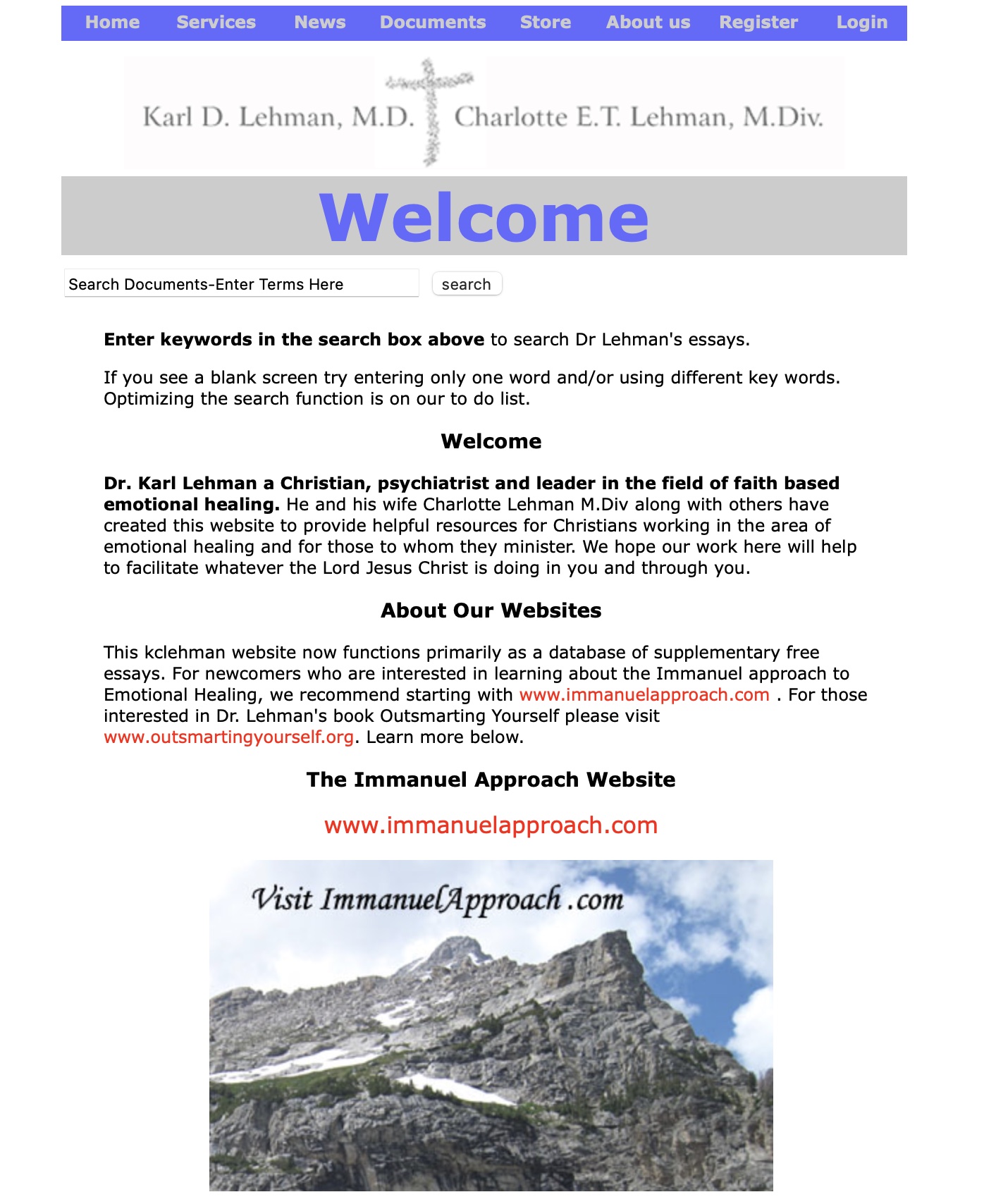 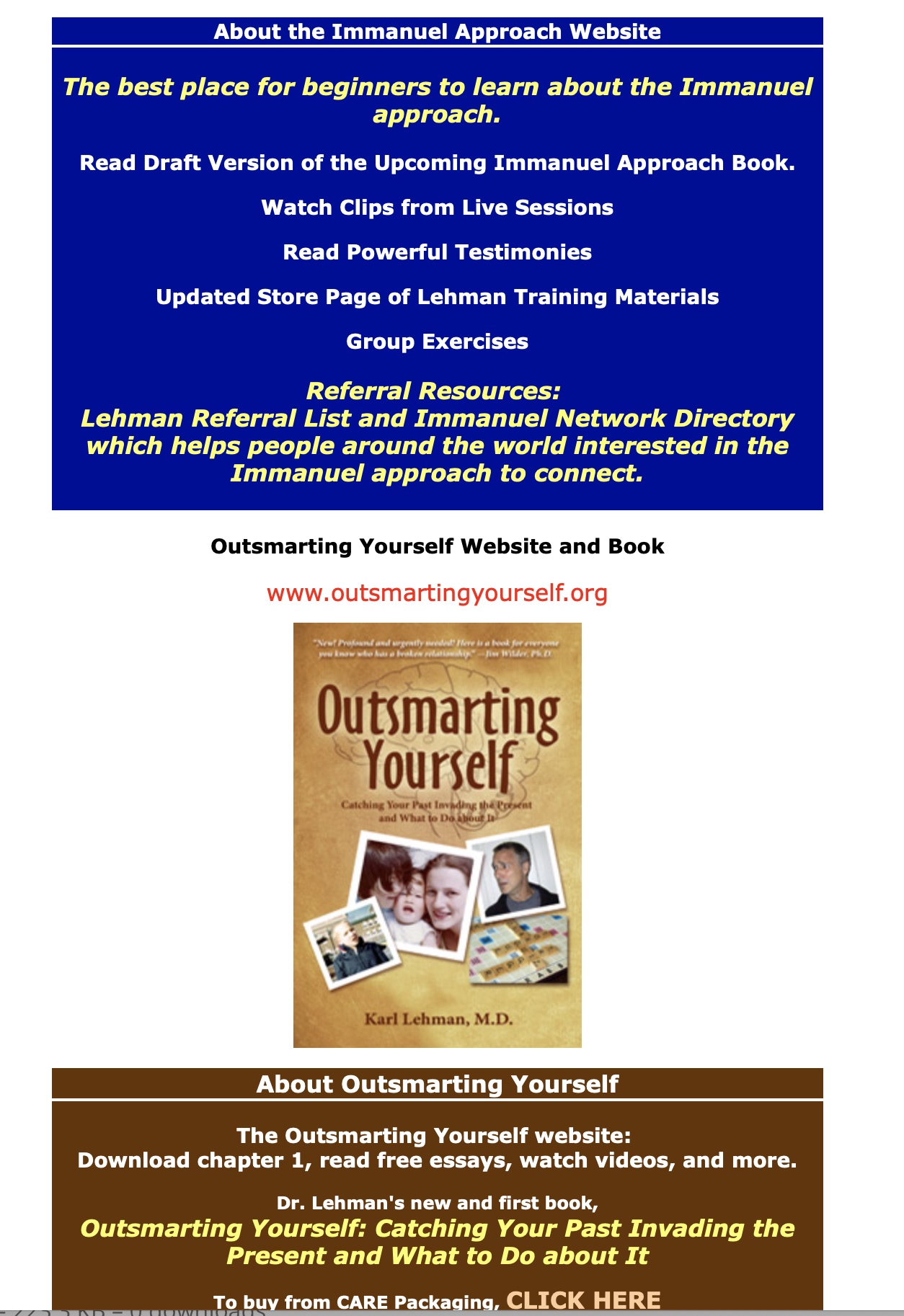 